ПРОЕКТ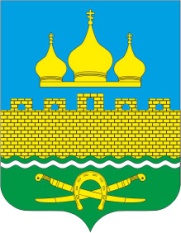 РОССИЙСКАЯ ФЕДЕРАЦИЯРОСТОВСКАЯ ОБЛАСТЬ  НЕКЛИНОВСКИЙ РАЙОНМУНИЦИПАЛЬНОЕ ОБРАЗОВАНИЕ «ТРОИЦКОЕ СЕЛЬСКОЕ ПОСЕЛЕНИЕ»АДМИНИСТРАЦИЯ ТРОИЦКОГО СЕЛЬСКОГО ПОСЕЛЕНИЯПОСТАНОВЛЕНИЕот ____.___.2019 г. № ____с. ТроицкоеОб утверждении муниципальной программы Троицкого сельского поселения «Энергоэффективность и развитие энергетики»        В соответствии  с постановлением Администрации Троицкого сельского поселения от 15.03.2018 № 36 «Об утверждении Порядка разработки, реализации и оценки эффективности муниципальных программ Троицкого сельского поселения» и распоряжением Администрации Троицкого сельского поселения от 18.09.2018г № 108 «Об утверждении Перечня муниципальных программ Троицкого сельского поселения» Администрация Троицкого сельского поселения п о с т а н о в л я е т:1. Утвердить муниципальную программу Троицкого сельского поселения  «Энергоэффективность и развитие энергетики» согласно приложению №1.2. Настоящее постановление вступает в силу со дня официального опубликования, но не ранее 1 января 2020г., и распространяется на правоотношения, возникающие начиная с составления проекта бюджета Троицкого сельского поселения на 2020 год и на плановый период 2021 и 2022 годов.3. Контроль за выполнением  настоящего постановления оставляю за собой.Глава АдминистрацииТроицкого сельского поселения		                                              О.Н.ГуринаПостановление вносит сектор  экономики и финансовАдминистрации Троицкого сельского поселения                                                                                                     Приложение № 1к постановлениюАдминистрации Троицкого сельского поселенияот __.___.2019 № __ПРОГРАММА «Энергоэффективность и развитие энергетики»Паспортмуниципальной программы Троицкого сельского поселения«Энергоэффективность и развитие энергетики»Паспортподпрограммы «Энергосбережение и повышение энергетической эффективности в Троицком сельском поселении»Паспортподпрограммы «Развитие и модернизация электрических сетей, включая сети уличного освещения»7. Приоритеты и целив сфере энергосбережения и повышения энергетической  эффективностив Троицком сельском поселенииМуниципальная программа разработана в соответствии с Федеральным законом от 23.11.2009 № 261-ФЗ «Об энергосбережении и о повышении энергетической эффективности и о внесении изменений в отдельные законодательные акты Российской Федерации», Федеральным законом от 26.03.2003 № 35-ФЗ «Об электроэнергетике» и Федеральным законом от 31.12.2014 № 488-ФЗ «О промышленной политике в Российской Федерации», Стратегией социально-экономического развития Неклиновского района на период до 2030 года. Основными приоритетами в сфере энергосбережения являются: повышение качества жизни населения, улучшение экологической ситуации в Троицком сельском поселении за счет стимулирования энергосбережения и повышения энергетической эффективности, развитие экономического потенциала промышленных предприятий.Для достижения целей муниципальной программы необходимо решить следующие задачи:создание условий для повышения энергетической эффективности организаций в Троицком сельском поселении; создание условий для повышения энергетической эффективности, увеличения освещенности и надежности предоставления услуг по электроснабжению и уличному освещению.Сведения о показателях муниципальной программы Троицкого сельского поселения «Энергоэффективность и развитие энергетики», подпрограмм муниципальной программы «Энергоэффективность и развитие энергетики» и их значениях приведены в приложении № 1 к муниципальной программе.Перечень подпрограмм, основных мероприятий муниципальной программы «Энергоэффективность и развитие энергетики» приведен в приложении № 2 к муниципальной программе.Расходы  бюджета Троицкого сельского поселения на реализацию муниципальной программы Троицкого сельского поселения «Энергоэффективность и развитие энергетики» приведены в приложении № 3 к муниципальной программе.Расходы на реализацию муниципальной программы Троицкого сельского поселения «Энергоэффективность и развитие энергетики» приведены в приложении № 4 к муниципальной программе.Муниципальная программа рассчитана на период с 2020 по 2030 год. Этапы реализации государственной программы не выделяются.8. Общая характеристика участия Троицкого сельского поселения в реализации муниципальной программыУчастие Троицкого сельского поселения в мероприятиях, направленных на повышение энергоэффективности в муниципальных учреждениях и объектах энергетики, заключается в разработке и реализации соответствующих муниципальных программ.Муниципальные программы должны представлять собой взаимоувязанный комплекс мероприятий, направленных на достижение целевых показателей.Приложение № 1к муниципальной программе Троицкого сельского поселения«Энергоэффективностьи развитие энергетики»СВЕДЕНИЯо показателях муниципальной программы Троицкого сельского поселения «Энергоэффективность и развитие энергетики», подпрограмммуниципальной программы Троицкого сельского поселения «Энергоэффективность и развитие энергетики» и их значениях* Значение показателя будет уточняться при выделении средств местного бюджета. При отсутствии финансирования из местного бюджета значение показателя остается на уровне последнего года, в котором было предусмотрено финансирование.** Значение показателя будет уточняться при выделении внебюджетных средств.Приложение № 2к муниципальной программеТроицкого сельского поселения «Энергоэффективностьи развитие энергетики»ПЕРЕЧЕНЬподпрограмм, основных мероприятий муниципальной программыТроицкого сельского поселения «Энергоэффективность и развитие энергетики»* Срок реализации мероприятия будет уточняться при выделении средств местного бюджета. Примечание. Используемое сокращение:ОМ – основное мероприятие.Приложение № 4к муниципальной программе Троицкого сельского поселения«Энергоэффективностьи развитие  энергетики»РАСХОДЫБюджета Троицкого сельского поселения на реализацию муниципальной программыТроицкого сельского поселения «Энергоэффективность и развитие энергетики»* Объемы финансирования мероприятий будут уточняться в установленном порядке при изменении местного бюджета.Примечание.1. Общий объем финансового обеспечения государственной программы представлен без учета дополнительных средств федерального бюджета на реализацию региональных составляющих национальных проектов, предусмотренных Указом Президента Российской Федерации от 07.05.2018 № 204 «О национальных целях и стратегических задачах развития Российской Федерации на период 2024 года», реализуемых в рамках государственной программы в период с 2020 по 2030 год, которые будут включены в государственную программу дополнительно по мере их доведения соответствующими федеральными органами исполнительной власти.2. Список используемых сокращений:ОМ – основное мероприятие;ВР – вид расходов;ГРБС – главный распорядитель бюджетных средств;РзПр – раздел, подраздел;ЦСР – целевая статья расходов;X – данная ячейка не заполняется.ожение № 5к муниципальной прогамме Троицкого сельского поселения«Энергоэффективстьи развитие энергетики»РАСХОДЫна реализацию муниципальной программы Троицкого сельского поселения «Энергоэффективность и развитие энергетики» (тыс. рублей)* Объемы финансирования мероприятий будут уточняться в установленном порядке при изменении местного бюджета.Наименование муниципальной программы –муниципальная программа Троицкого сельского  поселения «Энергоэффективность и развитие энергетики» (далее также – муниципальная программа)Ответственныйисполнитель муниципальной программы –Администрация Троицкого сельского поселенияСоисполнителимуниципальной программы –отсутствуютУчастники муниципальнойпрограммы –Администрация Троицкого сельского поселения муниципальные учреждения (далее – учреждения);организации, электрической энергией или их передачу (по согласованию); поставщики эклектической энергии (далее – генерирующие компании) (по согласованию)Подпрограммы муниципальнойпрограммы – «Энергосбережение и повышение энергетической эффективности в Троицком сельском поселении». «Развитие и модернизация электрических сетей, включая сети уличного освещения».Программно-целевые инструменты муниципальнойпрограммы –отсутствуютЦели муниципальной программы –стимулирование энергосбережения и повышение энергетической эффективности, развитие экономического потенциала промышленных предприятий, газотранспортной системы и электрических сетейЗадачи муниципальнойпрограммы –создание условий для повышения энергетической эффективности организаций; создание условий для повышения энергетической эффективности, увеличения освещенности и надежности предоставления услуг по электроснабжению и уличному освещению;Целевые показатели муниципальнойпрограммы–объем потребления энергоресурсов, оплачиваемых из областного бюджета, в организациях с участием государства и муниципальных образований; индекс производства Ростовской области по отношению к предыдущему году;доля фактически освещенных улиц в общей протяженности улиц населенных пунктов муниципальных образований в Ростовской области;уровень газификации Ростовской области;доля энергетических ресурсов, производимых с использованием возобновляемых источников энергии, в общем объеме энергетических ресурсов, производимых на территории Ростовской областиЭтапы и сроки реализации муниципальнойпрограммы–2020 – 2030 годы.Этапы реализации государственной программы не выделяютсяРесурсное обеспечение муниципальнойпрограммы–общий объем финансирования государственной программы составляет 0,0 тыс. рублей, в том числе:в 2020 году – 0,0 тыс. рублей;в 2021 году – 0,0 тыс. рублей;в 2022 году – 0,0 тыс. рублей;в 2023 году – 0,0 тыс. рублей;в 2024 году – 0,0 тыс. рублей;в 2025 году – 0,0 тыс. рублей;в 2026 году – 0,0 тыс. рублей;в 2027 году – 0,0 тыс. рублей;в 2028 году – 0,0 тыс. рублей;в 2029 году – 0,0 тыс. рублей;в 2030 году – 0,0 тыс. рублей.За счет средств областного бюджета – 0,0 тыс. рублей, в том числе:в 2020 году – 0,0 тыс. рублей;в 2021 году – 0,0 тыс. рублей;в 2022 году – 0,0 тыс. рублей;в 2023 году – 0,0 тыс. рублей;в 2024 году – 0,0 тыс. рублей;в 2025 году – 0,0 тыс. рублей;в 2026 году – 0,0 тыс. рублей;в 2027 году – 0,0 тыс. рублей;в 2028 году – 0,0 тыс. рублей;в 2029 году – 0,0 тыс. рублей;в 2030 году – 0,0 тыс. рублей.За счет средств местного бюджета – 0,0 тыс. рублей, в том числе:в 2020 году – 0,0 тыс. рублей;в 2021 году – 0,0 тыс. рублей;в 2022 году – 0,0 тыс. рублей;в 2023 году – 0,0 тыс. рублей;в 2024 году – 0,0 тыс. рублей;в 2025 году – 0,0 тыс. рублей;в 2026 году – 0,0 тыс. рублей;в 2027 году – 0,0 тыс. рублей;в 2028 году – 0,0 тыс. рублей;в 2029 году – 0,0 тыс. рублей;в 2030 году – 0,0 тыс. рублей.Объемы финансирования по мероприятиям муниципальной программы являются прогнозными и подлежат уточнению в соответствии с действующим законодательствомобщий объем финансирования государственной программы составляет 0,0 тыс. рублей, в том числе:в 2020 году – 0,0 тыс. рублей;в 2021 году – 0,0 тыс. рублей;в 2022 году – 0,0 тыс. рублей;в 2023 году – 0,0 тыс. рублей;в 2024 году – 0,0 тыс. рублей;в 2025 году – 0,0 тыс. рублей;в 2026 году – 0,0 тыс. рублей;в 2027 году – 0,0 тыс. рублей;в 2028 году – 0,0 тыс. рублей;в 2029 году – 0,0 тыс. рублей;в 2030 году – 0,0 тыс. рублей.За счет средств областного бюджета – 0,0 тыс. рублей, в том числе:в 2020 году – 0,0 тыс. рублей;в 2021 году – 0,0 тыс. рублей;в 2022 году – 0,0 тыс. рублей;в 2023 году – 0,0 тыс. рублей;в 2024 году – 0,0 тыс. рублей;в 2025 году – 0,0 тыс. рублей;в 2026 году – 0,0 тыс. рублей;в 2027 году – 0,0 тыс. рублей;в 2028 году – 0,0 тыс. рублей;в 2029 году – 0,0 тыс. рублей;в 2030 году – 0,0 тыс. рублей.За счет средств местного бюджета – 0,0 тыс. рублей, в том числе:в 2020 году – 0,0 тыс. рублей;в 2021 году – 0,0 тыс. рублей;в 2022 году – 0,0 тыс. рублей;в 2023 году – 0,0 тыс. рублей;в 2024 году – 0,0 тыс. рублей;в 2025 году – 0,0 тыс. рублей;в 2026 году – 0,0 тыс. рублей;в 2027 году – 0,0 тыс. рублей;в 2028 году – 0,0 тыс. рублей;в 2029 году – 0,0 тыс. рублей;в 2030 году – 0,0 тыс. рублей.Объемы финансирования по мероприятиям муниципальной программы являются прогнозными и подлежат уточнению в соответствии с действующим законодательствомОжидаемые результаты реализации муниципальнойпрограммы–улучшение энергосбережения и повышение энергетической эффективности,  уличного освещения Наименование подпрограммы –«Энергосбережение и повышение энергетической эффективности в Троицком сельском поселении» (далее также – подпрограмма 1)Ответственный исполнитель подпрограммы 1–Администрация Троицкого сельского поселенияУчастники подпрограммы 1–Администрация Троицкого сельского поселения;Программно-целевые инструменты подпрограммы 1–отсутствуютЦели подпрограммы 1–повышение энергетической эффективности организаций Задачи подпрограммы 1–обеспечение уровня оснащенности приборами учета используемых энергетических ресурсов;снижение объема используемых энергетических ресурсов в организациях Целевые показатели подпрограммы 1–доля объема электрической энергии (далее – ЭЭ), потребляемой учреждениями, расчеты за которую осуществляются на основании показаний приборов учета, в общем объеме ЭЭ;доля объема тепловой энергии (далее – ТЭ), потребляемой учреждениями, расчеты за которую осуществляются на основании показаний приборов учета, в общем объеме ТЭ;Этапы и сроки реализации подпрограммы 1 –2020 – 2030 годы.Этапы реализации подпрограммы 1 не выделяютсяРесурсное обеспечение подпрограммы 1–общий объем финансирования подпрограммы 1 составляет 0,0 тыс. рублей, в том числе:в 2020 году – 0,0 тыс. рублей;в 2021 году – 0,0 тыс. рублей;в 2022 году – 0,0 тыс. рублей;в 2023 году – 0,0 тыс. рублей;в 2024 году – 0,0 тыс. рублей;в 2025 году – 0,0 тыс. рублей;в 2026 году – 0,0 тыс. рублей;в 2027 году – 0,0 тыс. рублей;в 2028 году – 0,0 тыс. рублей;в 2029 году – 0,0 тыс. рублей;в 2030 году – 0,0 тыс. рублей.За счет средств областного бюджета – 0,0 тыс. рублей, в том числе:в 2020 году – 0,0 тыс. рублей;в 2021 году – 0,0 тыс. рублей;в 2022 году – 0,0 тыс. рублей;в 2023 году – 0,0 тыс. рублей;в 2024 году – 0,0 тыс. рублей;в 2025 году – 0,0 тыс. рублей;в 2026 году – 0,0 тыс. рублей;в 2027 году – 0,0 тыс. рублей;в 2028 году – 0,0 тыс. рублей;в 2029 году – 0,0 тыс. рублей;в 2030 году – 0,0 тыс. рублей.За счет средств местного бюджета – 0,0 тыс. рублей, в том числе:в 2020 году – 0,0 тыс. рублей;в 2021 году – 0,0 тыс. рублей;в 2022 году – 0,0 тыс. рублей;в 2023 году – 0,0 тыс. рублей;в 2024 году – 0,0 тыс. рублей;в 2025 году – 0,0 тыс. рублей;в 2026 году – 0,0 тыс. рублей;в 2027 году – 0,0 тыс. рублей;в 2028 году – 0,0 тыс. рублей;в 2029 году – 0,0 тыс. рублей;в 2030 году – 0,0 тыс. рублей.Объемы финансирования по мероприятиям подпрограммы 1 являются прогнозными и подлежат уточнению в соответствии с действующим законодательствомОжидаемые результаты реализации подпрограммы 1–создание условий для реализации учреждениями проектов в энергоэффективности и энергосбережения; обеспечение расчетов бюджетных учреждений за потребляемые объемы энергетических ресурсов по приборам учетаНаименование подпрограммы –«Развитие и модернизация электрических сетей, включая сети уличного освещения» (далее также – подпрограмма 2) Ответственный исполнитель подпрограммы 2–Администрация Троицкого сельского поселенияУчастники подпрограммы 2 –органы местного самоуправления Программно-целевые инструменты подпрограммы 2–отсутствуютЦели подпрограммы 2–повышение энергетической эффективности, увеличение освещенности и надежности предоставления услуг по электроснабжению и уличному освещению Задачи подпрограммы 2–сокращение количества бесхозяйных объектов электрических сетей;повышение доли освещенности улиц населенных пунктов;планирование перспективного развития сетевой инфраструктуры и генерирующих мощностейЦелевые показатели подпрограммы 2–протяженность построенных, реконструированных и восстановленных электрических сетей;протяженность построенных, реконструированных и восстановленных сетей наружного (уличного) освещенияЭтапы и сроки реализации подпрограммы 2–2020 – 2030 годы. Этапы подпрограммы не выделяютсяРесурсное обеспечение подпрограммы 2–общий объем финансирования подпрограммы 2 составляет 0,0 тыс. рублей, в том числе:в 2020 году – 0,0 тыс. рублей;в 2021 году – 0,0 тыс. рублей;в 2022 году – 0,0 тыс. рублей;в 2023 году – 0,0 тыс. рублей;в 2024 году – 0,0 тыс. рублей;в 2025 году – 0,0 тыс. рублей;в 2026 году – 0,0 тыс. рублей;в 2027 году – 0,0 тыс. рублей;в 2028 году – 0,0 тыс. рублей;в 2029 году – 0,0 тыс. рублей;в 2030 году – 0,0 тыс. рублей.За счет средств областного бюджета – 0,0 тыс. рублей, в том числе:в 2020 году – 0,0 тыс. рублей;в 2021 году – 0,0 тыс. рублей;в 2022 году – 0,0 тыс. рублей;в 2023 году – 0,0 тыс. рублей;в 2024 году – 0,0 тыс. рублей;в 2025 году – 0,0 тыс. рублей;в 2026 году – 0,0 тыс. рублей;в 2027 году – 0,0 тыс. рублей;в 2028 году – 0,0 тыс. рублей;в 2029 году – 0,0 тыс. рублей;в 2030 году – 0,0 тыс. рублей.За счет средств местного бюджета – 0,0 тыс. рублей, в том числе:в 2020 году – 0,0 тыс. рублей;в 2021 году – 0,0 тыс. рублей;в 2022 году – 0,0 тыс. рублей;в 2023 году – 0,0 тыс. рублей;в 2024 году – 0,0 тыс. рублей;в 2025 году – 0,0 тыс. рублей;в 2026 году – 0,0 тыс. рублей;в 2027 году – 0,0 тыс. рублей;в 2028 году – 0,0 тыс. рублей;в 2029 году – 0,0 тыс. рублей;в 2030 году – 0,0 тыс. рублей.Объемы финансирования по мероприятиям подпрограммы 2 являются прогнозными и подлежат уточнению в соответствии с действующим законодательствомОжидаемые результаты реализации подпрограммы 2–повышение надежности предоставления услуг электроснабжения населению Троицкого сельского поселения;повышение удовлетворенности населения уровнем освещенности улиц;повышение эффективности расходования бюджетных средств№п/пНомери наименование показателяВидпоказателяЕдиница измеренияДанные для расчета значения показателяДанные для расчета значения показателяЗначение показателяЗначение показателяЗначение показателяЗначение показателяЗначение показателяЗначение показателяЗначение показателяЗначение показателяЗначение показателяЗначение показателяЗначение показателя№п/пНомери наименование показателяВидпоказателяЕдиница измерения2018год2019год2020год2021год2022год2023год2024год2025год2026год2027год2028год2029год2030год1223456789101112131415161617171. Муниципальная программа Троицкого сельского поселения «Энергоэффективность и развитие энергетики»1. Муниципальная программа Троицкого сельского поселения «Энергоэффективность и развитие энергетики»1. Муниципальная программа Троицкого сельского поселения «Энергоэффективность и развитие энергетики»1. Муниципальная программа Троицкого сельского поселения «Энергоэффективность и развитие энергетики»1. Муниципальная программа Троицкого сельского поселения «Энергоэффективность и развитие энергетики»1. Муниципальная программа Троицкого сельского поселения «Энергоэффективность и развитие энергетики»1. Муниципальная программа Троицкого сельского поселения «Энергоэффективность и развитие энергетики»1. Муниципальная программа Троицкого сельского поселения «Энергоэффективность и развитие энергетики»1. Муниципальная программа Троицкого сельского поселения «Энергоэффективность и развитие энергетики»1. Муниципальная программа Троицкого сельского поселения «Энергоэффективность и развитие энергетики»1. Муниципальная программа Троицкого сельского поселения «Энергоэффективность и развитие энергетики»1. Муниципальная программа Троицкого сельского поселения «Энергоэффективность и развитие энергетики»1. Муниципальная программа Троицкого сельского поселения «Энергоэффективность и развитие энергетики»1. Муниципальная программа Троицкого сельского поселения «Энергоэффективность и развитие энергетики»1. Муниципальная программа Троицкого сельского поселения «Энергоэффективность и развитие энергетики»1. Муниципальная программа Троицкого сельского поселения «Энергоэффективность и развитие энергетики»1. Муниципальная программа Троицкого сельского поселения «Энергоэффективность и развитие энергетики»1. Муниципальная программа Троицкого сельского поселения «Энергоэффективность и развитие энергетики»1. Муниципальная программа Троицкого сельского поселения «Энергоэффективность и развитие энергетики»1. Муниципальная программа Троицкого сельского поселения «Энергоэффективность и развитие энергетики»1.1.1.1.1. Объем потребления энергоресурсов, оплачиваемых из бюджета Троицкого сельского поселения, ведомственныйкВт145,2146,0146,0146,0146,0146,0146,0146,0146,0146,0146,0146,0146,0146,01.2.1.2.2. Доля фактически освещенных улиц в общей протяженности улиц населенных пунктов Троицкого сельского поселенияведомственныйпроцентов26,726,927,027,127,227,327,427,527,627,727,827,927,928,028,01.3.1.3.3. Уровень газификациив Троицком сельском поселенииведомственныйпроцентов88,0088,3388,4988,5488,6988,8089,0089,2189,3589,4889,6189,7389,7390,0090,002. Подпрограмма «Энергосбережение и повышение энергетической эффективности в Троицком сельском поселении»2. Подпрограмма «Энергосбережение и повышение энергетической эффективности в Троицком сельском поселении»2. Подпрограмма «Энергосбережение и повышение энергетической эффективности в Троицком сельском поселении»2. Подпрограмма «Энергосбережение и повышение энергетической эффективности в Троицком сельском поселении»2. Подпрограмма «Энергосбережение и повышение энергетической эффективности в Троицком сельском поселении»2. Подпрограмма «Энергосбережение и повышение энергетической эффективности в Троицком сельском поселении»2. Подпрограмма «Энергосбережение и повышение энергетической эффективности в Троицком сельском поселении»2. Подпрограмма «Энергосбережение и повышение энергетической эффективности в Троицком сельском поселении»2. Подпрограмма «Энергосбережение и повышение энергетической эффективности в Троицком сельском поселении»2. Подпрограмма «Энергосбережение и повышение энергетической эффективности в Троицком сельском поселении»2. Подпрограмма «Энергосбережение и повышение энергетической эффективности в Троицком сельском поселении»2. Подпрограмма «Энергосбережение и повышение энергетической эффективности в Троицком сельском поселении»2. Подпрограмма «Энергосбережение и повышение энергетической эффективности в Троицком сельском поселении»2. Подпрограмма «Энергосбережение и повышение энергетической эффективности в Троицком сельском поселении»2. Подпрограмма «Энергосбережение и повышение энергетической эффективности в Троицком сельском поселении»2. Подпрограмма «Энергосбережение и повышение энергетической эффективности в Троицком сельском поселении»2. Подпрограмма «Энергосбережение и повышение энергетической эффективности в Троицком сельском поселении»2. Подпрограмма «Энергосбережение и повышение энергетической эффективности в Троицком сельском поселении»2. Подпрограмма «Энергосбережение и повышение энергетической эффективности в Троицком сельском поселении»2. Подпрограмма «Энергосбережение и повышение энергетической эффективности в Троицком сельском поселении»2.1.2.1.1.1. Доля объема электрической энергии (далее – ЭЭ), потребляемой учреждениями, расчеты за потребление которой осуществляются на основании показаний приборов учета, в общем объеме ЭЭ, потребляемой учреждениями на территории Троицкого сельского поселенияведомственныйпроцентов100,0100,0100,0100,0100,0100,0100,0100,0100,0100,0100,0100,0100,0100,0100,02.2.2.2.1.2. Доля объема природного газа (далее – ПГ), потребляемого учреждениями, расчеты за потребление которого осуществляются на основании показаний приборов учета, в общем объеме природного газа, потребляемого учреждениями на территории Троицкого сельского поселенияведомственныйпроцентов100,0100,0100,0100,0100,0100,0100,0100,0100,0100,0100,0100,0100,0100,0100,03. Подпрограмма «Развитие и модернизация электрических сетей, включая сети уличного освещения»3. Подпрограмма «Развитие и модернизация электрических сетей, включая сети уличного освещения»3. Подпрограмма «Развитие и модернизация электрических сетей, включая сети уличного освещения»3. Подпрограмма «Развитие и модернизация электрических сетей, включая сети уличного освещения»3. Подпрограмма «Развитие и модернизация электрических сетей, включая сети уличного освещения»3. Подпрограмма «Развитие и модернизация электрических сетей, включая сети уличного освещения»3. Подпрограмма «Развитие и модернизация электрических сетей, включая сети уличного освещения»3. Подпрограмма «Развитие и модернизация электрических сетей, включая сети уличного освещения»3. Подпрограмма «Развитие и модернизация электрических сетей, включая сети уличного освещения»3. Подпрограмма «Развитие и модернизация электрических сетей, включая сети уличного освещения»3. Подпрограмма «Развитие и модернизация электрических сетей, включая сети уличного освещения»3. Подпрограмма «Развитие и модернизация электрических сетей, включая сети уличного освещения»3. Подпрограмма «Развитие и модернизация электрических сетей, включая сети уличного освещения»3. Подпрограмма «Развитие и модернизация электрических сетей, включая сети уличного освещения»3. Подпрограмма «Развитие и модернизация электрических сетей, включая сети уличного освещения»3. Подпрограмма «Развитие и модернизация электрических сетей, включая сети уличного освещения»3. Подпрограмма «Развитие и модернизация электрических сетей, включая сети уличного освещения»3. Подпрограмма «Развитие и модернизация электрических сетей, включая сети уличного освещения»3.1.3.1.3.1. Протяженность построенных, реконструированных и восстановленных электрических сетейведомственныйкилометров––––––---------3.2.3.2.3.2. Протяженность построенных, реконструированных и восстановленных сетей наружного (уличного) освещенияведомственныйкилометров–--------------№ п/пНомер и наименование основного мероприятияСоисполнитель, участник, ответственный за исполнение основного мероприятияСрокСрокОжидаемый результат (краткое описание)Последствия не реализации основного мероприятияСвязь с показателями муниципальной программы (подпрограммы)№ п/пНомер и наименование основного мероприятияСоисполнитель, участник, ответственный за исполнение основного мероприятияначала реализацииокончания реализацииОжидаемый результат (краткое описание)Последствия не реализации основного мероприятияСвязь с показателями муниципальной программы (подпрограммы)12345678I. Подпрограмма  «Энергосбережение и повышение энергетической эффективности в Троицком сельском поселения»I. Подпрограмма  «Энергосбережение и повышение энергетической эффективности в Троицком сельском поселения»I. Подпрограмма  «Энергосбережение и повышение энергетической эффективности в Троицком сельском поселения»I. Подпрограмма  «Энергосбережение и повышение энергетической эффективности в Троицком сельском поселения»I. Подпрограмма  «Энергосбережение и повышение энергетической эффективности в Троицком сельском поселения»I. Подпрограмма  «Энергосбережение и повышение энергетической эффективности в Троицком сельском поселения»I. Подпрограмма  «Энергосбережение и повышение энергетической эффективности в Троицком сельском поселения»I. Подпрограмма  «Энергосбережение и повышение энергетической эффективности в Троицком сельском поселения»1. Цель подпрограммы 1 «Повышение энергетической эффективности организаций в Троицком сельском поселении»1. Цель подпрограммы 1 «Повышение энергетической эффективности организаций в Троицком сельском поселении»1. Цель подпрограммы 1 «Повышение энергетической эффективности организаций в Троицком сельском поселении»1. Цель подпрограммы 1 «Повышение энергетической эффективности организаций в Троицком сельском поселении»1. Цель подпрограммы 1 «Повышение энергетической эффективности организаций в Троицком сельском поселении»1. Цель подпрограммы 1 «Повышение энергетической эффективности организаций в Троицком сельском поселении»1. Цель подпрограммы 1 «Повышение энергетической эффективности организаций в Троицком сельском поселении»1. Цель подпрограммы 1 «Повышение энергетической эффективности организаций в Троицком сельском поселении»1.1. Задача 1 подпрограммы 1 «Обеспечение уровня оснащенности приборами учета используемых энергетических ресурсов»1.1. Задача 1 подпрограммы 1 «Обеспечение уровня оснащенности приборами учета используемых энергетических ресурсов»1.1. Задача 1 подпрограммы 1 «Обеспечение уровня оснащенности приборами учета используемых энергетических ресурсов»1.1. Задача 1 подпрограммы 1 «Обеспечение уровня оснащенности приборами учета используемых энергетических ресурсов»1.1. Задача 1 подпрограммы 1 «Обеспечение уровня оснащенности приборами учета используемых энергетических ресурсов»1.1. Задача 1 подпрограммы 1 «Обеспечение уровня оснащенности приборами учета используемых энергетических ресурсов»1.1. Задача 1 подпрограммы 1 «Обеспечение уровня оснащенности приборами учета используемых энергетических ресурсов»1.1. Задача 1 подпрограммы 1 «Обеспечение уровня оснащенности приборами учета используемых энергетических ресурсов»1.1.1.ОМ 1.1. Установка/замена приборов учета потребляемых энергоресурсов, в том числе приобретение, оплата выполнения необходимых проектных работ, предшествующих установке/заменеАдминистрация Троицкого сельского поселения20202030обеспечение расчетов бюджетных учреждений за потребляемые объемы энергетических ресурсов по приборам учетанеисполнение требований статьи 13 Федерального закона от 23.11.2009 № 261-ФЗ показатели 1, 1.1, 1.21.2. Задача 2 подпрограммы 1 «Снижение объема используемых энергетических ресурсов в Троицком сельском поселении»1.2. Задача 2 подпрограммы 1 «Снижение объема используемых энергетических ресурсов в Троицком сельском поселении»1.2. Задача 2 подпрограммы 1 «Снижение объема используемых энергетических ресурсов в Троицком сельском поселении»1.2. Задача 2 подпрограммы 1 «Снижение объема используемых энергетических ресурсов в Троицком сельском поселении»1.2. Задача 2 подпрограммы 1 «Снижение объема используемых энергетических ресурсов в Троицком сельском поселении»1.2. Задача 2 подпрограммы 1 «Снижение объема используемых энергетических ресурсов в Троицком сельском поселении»1.2. Задача 2 подпрограммы 1 «Снижение объема используемых энергетических ресурсов в Троицком сельском поселении»1.2. Задача 2 подпрограммы 1 «Снижение объема используемых энергетических ресурсов в Троицком сельском поселении»1.2.1.ОМ 1.2. Приобретение энергосберегающего оборудования и материалов Администрация Троицкого сельского поселения20202030повышение энергетической эффективности бюджетных учрежденийснижение энергетической эффективности бюджетных учрежденийпоказатели 1II. Подпрограмма «Развитие и модернизация электрических сетей, включая сети уличного освещения»II. Подпрограмма «Развитие и модернизация электрических сетей, включая сети уличного освещения»II. Подпрограмма «Развитие и модернизация электрических сетей, включая сети уличного освещения»II. Подпрограмма «Развитие и модернизация электрических сетей, включая сети уличного освещения»II. Подпрограмма «Развитие и модернизация электрических сетей, включая сети уличного освещения»II. Подпрограмма «Развитие и модернизация электрических сетей, включая сети уличного освещения»II. Подпрограмма «Развитие и модернизация электрических сетей, включая сети уличного освещения»II. Подпрограмма «Развитие и модернизация электрических сетей, включая сети уличного освещения»2. Цель подпрограммы 2 «Повышение энергетической эффективности, увеличение освещенности и надежности предоставления услуг по электроснабжению и уличному освещению»2. Цель подпрограммы 2 «Повышение энергетической эффективности, увеличение освещенности и надежности предоставления услуг по электроснабжению и уличному освещению»2. Цель подпрограммы 2 «Повышение энергетической эффективности, увеличение освещенности и надежности предоставления услуг по электроснабжению и уличному освещению»2. Цель подпрограммы 2 «Повышение энергетической эффективности, увеличение освещенности и надежности предоставления услуг по электроснабжению и уличному освещению»2. Цель подпрограммы 2 «Повышение энергетической эффективности, увеличение освещенности и надежности предоставления услуг по электроснабжению и уличному освещению»2. Цель подпрограммы 2 «Повышение энергетической эффективности, увеличение освещенности и надежности предоставления услуг по электроснабжению и уличному освещению»2. Цель подпрограммы 2 «Повышение энергетической эффективности, увеличение освещенности и надежности предоставления услуг по электроснабжению и уличному освещению»2. Цель подпрограммы 2 «Повышение энергетической эффективности, увеличение освещенности и надежности предоставления услуг по электроснабжению и уличному освещению»2.1. Задача 1 подпрограммы 2 «Сокращение количества бесхозяйных объектов электрических сетей»2.1. Задача 1 подпрограммы 2 «Сокращение количества бесхозяйных объектов электрических сетей»2.1. Задача 1 подпрограммы 2 «Сокращение количества бесхозяйных объектов электрических сетей»2.1. Задача 1 подпрограммы 2 «Сокращение количества бесхозяйных объектов электрических сетей»2.1. Задача 1 подпрограммы 2 «Сокращение количества бесхозяйных объектов электрических сетей»2.1. Задача 1 подпрограммы 2 «Сокращение количества бесхозяйных объектов электрических сетей»2.1. Задача 1 подпрограммы 2 «Сокращение количества бесхозяйных объектов электрических сетей»2.1. Задача 1 подпрограммы 2 «Сокращение количества бесхозяйных объектов электрических сетей»2.1.1.ОМ 2.1. Разработка проектной документации на строительство и реконструкцию объектов электрических сетейАдминистрация Троицкого сельского поселения20202030готовность к финансированию реконструкции электрических сетейнеготовность к финансированию реконструкции электрических сетейпоказатели 2, 2.1 2.1.2.ОМ 2.2. Строительство и реконструкция объектов электрических сетей Администрация Троицкого сельского поселения20202030повышение надежности предоставления услуг электроснабжения населению снижение надежности предоставления услуг электроснабжения населению показатели 2, 2.1, 2.22.2. Задача 2 подпрограммы 2 «Повышение доли освещенности улиц населенных пунктов»2.2. Задача 2 подпрограммы 2 «Повышение доли освещенности улиц населенных пунктов»2.2. Задача 2 подпрограммы 2 «Повышение доли освещенности улиц населенных пунктов»2.2. Задача 2 подпрограммы 2 «Повышение доли освещенности улиц населенных пунктов»2.2. Задача 2 подпрограммы 2 «Повышение доли освещенности улиц населенных пунктов»2.2. Задача 2 подпрограммы 2 «Повышение доли освещенности улиц населенных пунктов»2.2. Задача 2 подпрограммы 2 «Повышение доли освещенности улиц населенных пунктов»2.2. Задача 2 подпрограммы 2 «Повышение доли освещенности улиц населенных пунктов»3.2.1.ОМ 2.3. Разработка проектной документации на строительство и реконструкцию объектов электрических сетей наружного (уличного) освещения Администрация Троицкого сельского поселения20202030готовность к финансированию строительства и реконструкции электрических сетей наружного (уличного) освещения неготовность к финансированию строительства и реконструкции электрических сетей наружного (уличного) освещения показатели 3, 3.1 3.2.2.ОМ 2.4. Строительство и реконструкция объектов электрических сетей наружного (уличного) освещения Администрация Троицкого сельского поселения20202030повышение уровня освещенностиснижение уровня освещенностиПоказатели 32.3. Задача 3 подпрограммы 2 «Планирование перспективного развития сетевой инфраструктуры и генерирующих мощностей»2.3. Задача 3 подпрограммы 2 «Планирование перспективного развития сетевой инфраструктуры и генерирующих мощностей»2.3. Задача 3 подпрограммы 2 «Планирование перспективного развития сетевой инфраструктуры и генерирующих мощностей»2.3. Задача 3 подпрограммы 2 «Планирование перспективного развития сетевой инфраструктуры и генерирующих мощностей»2.3. Задача 3 подпрограммы 2 «Планирование перспективного развития сетевой инфраструктуры и генерирующих мощностей»2.3. Задача 3 подпрограммы 2 «Планирование перспективного развития сетевой инфраструктуры и генерирующих мощностей»2.3. Задача 3 подпрограммы 2 «Планирование перспективного развития сетевой инфраструктуры и генерирующих мощностей»2.3. Задача 3 подпрограммы 2 «Планирование перспективного развития сетевой инфраструктуры и генерирующих мощностей»3.3.1.ОМ 2.5. Разработка схемы и программы перспективного развития электроэнергетики в Троицком сельском поселенииАдминистрация Троицкого сельского поселения20202030повышение качества планирования развития электроэнергетики снижение качества планирования развития электроэнергетики показатель 3№ п/пНаименование муниципальной программы, подпрограммы, номер и наименование основного мероприятия Ответственный исполнитель, участникКод бюджетной классификации расходовКод бюджетной классификации расходовКод бюджетной классификации расходовКод бюджетной классификации расходовОбъем расходов, всего (тыс. рублей)В том числе по годам реализации муниципальной программы(тыс. рублей)В том числе по годам реализации муниципальной программы(тыс. рублей)В том числе по годам реализации муниципальной программы(тыс. рублей)В том числе по годам реализации муниципальной программы(тыс. рублей)В том числе по годам реализации муниципальной программы(тыс. рублей)В том числе по годам реализации муниципальной программы(тыс. рублей)В том числе по годам реализации муниципальной программы(тыс. рублей)В том числе по годам реализации муниципальной программы(тыс. рублей)В том числе по годам реализации муниципальной программы(тыс. рублей)В том числе по годам реализации муниципальной программы(тыс. рублей)В том числе по годам реализации муниципальной программы(тыс. рублей)№ п/пНаименование муниципальной программы, подпрограммы, номер и наименование основного мероприятия Ответственный исполнитель, участникГРБСРзПрЦСРВРОбъем расходов, всего (тыс. рублей)202020212022202320242025202620272028202920301234567810111213141516171819201.Муниципальная программа Троицкого сельского поселения «Энергоэффективность и развитие энергетики»всегов том числе:XXXX------------1.Муниципальная программа Троицкого сельского поселения «Энергоэффективность и развитие энергетики»Администрация Троицкого сельского поселенияXXX1.Муниципальная программа Троицкого сельского поселения «Энергоэффективность и развитие энергетики»Администрация Троицкого сельского поселения------------2Подпрограмма «Энергосбережение и повышение энергетической эффективности т в государственных и муниципальных учреждениях»XXX------------3ОМ 1.1. Установка/замена приборов учета потребляемых энергоресурсов, в том числе приобретение, оплата выполнения необходимых проектных работ, предшествующих установке/заменеАдминистрация Троицкого сельского поселения------------4ОМ 1.2. Приобретение энергосберегающего оборудования и материаловАдминистрация Троицкого сельского поселения------------5Подпрограмма 2 «Развитие и модернизация электрических сетей, включая сети уличного освещения»XXX------------6ОМ 2.1. Разработка проектной документации на строительство и реконструкцию объектов электрических сетейАдминистрация Троицкого сельского поселения------------7ОМ 2.2. Строительство и реконструкция объектов электрических сетейАдминистрация Троицкого сельского поселения------------8ОМ 3.3. Разработка проектной документации на строительство и реконструкцию объектов электрических сетей наружного (уличного) освещения Администрация Троицкого сельского поселения------------9ОМ 3.4.Строительство и реконструкция объектов электрических сетей наружного (уличного) освещения Администрация Троицкого сельского поселения------------№ п/пНаименование муниципальной программы, подпрограммыИсточник финансированияОбъем расходов, всегоВ том числе по годам реализации государственной программы В том числе по годам реализации государственной программы В том числе по годам реализации государственной программы В том числе по годам реализации государственной программы В том числе по годам реализации государственной программы В том числе по годам реализации государственной программы В том числе по годам реализации государственной программы В том числе по годам реализации государственной программы В том числе по годам реализации государственной программы В том числе по годам реализации государственной программы В том числе по годам реализации государственной программы В том числе по годам реализации государственной программы № п/пНаименование муниципальной программы, подпрограммыИсточник финансированияОбъем расходов, всего20202021202220232024202520262027202820292030123456789101112131415161.Муниципальная программа Троицкого сельского поселения «Энергоэффективность и развитие энергетики»всего1.Муниципальная программа Троицкого сельского поселения «Энергоэффективность и развитие энергетики»областной бюджет–––––––––––––1.Муниципальная программа Троицкого сельского поселения «Энергоэффективность и развитие энергетики»федерального бюджета–––––––––––––1.Муниципальная программа Троицкого сельского поселения «Энергоэффективность и развитие энергетики»местный бюджет–––––––––––––1.Муниципальная программа Троицкого сельского поселения «Энергоэффективность и развитие энергетики»внебюджетные источники–––––––––––––2.Подпрограмма «Энергосбережение и повышение энергетической эффективности в Троицком сельском поселении»всего–––––––––––––2.Подпрограмма «Энергосбережение и повышение энергетической эффективности в Троицком сельском поселении»областной бюджет–––––––––––––2.Подпрограмма «Энергосбережение и повышение энергетической эффективности в Троицком сельском поселении»федерального бюджета–––––––––––––2.Подпрограмма «Энергосбережение и повышение энергетической эффективности в Троицком сельском поселении»местный бюджет–––––––––––––2.Подпрограмма «Энергосбережение и повышение энергетической эффективности в Троицком сельском поселении»внебюджетные источники–––––––––––––3.Подпрограмма «Развитие и модернизация электрических сетей, включая сети уличного освещения»всего–––––––––––––3.Подпрограмма «Развитие и модернизация электрических сетей, включая сети уличного освещения»областной бюджет–––––––––––––3.Подпрограмма «Развитие и модернизация электрических сетей, включая сети уличного освещения»федерального бюджета–––––––––––––3.Подпрограмма «Развитие и модернизация электрических сетей, включая сети уличного освещения»местный бюджет–––––––––––––3.Подпрограмма «Развитие и модернизация электрических сетей, включая сети уличного освещения»внебюджетные источники–––––––––––––